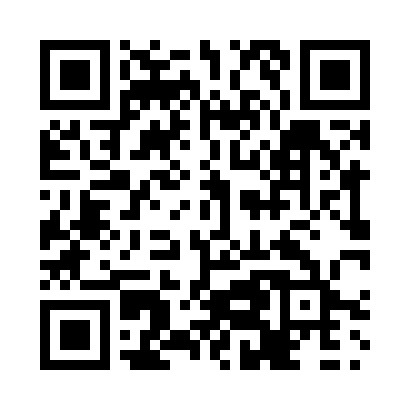 Prayer times for Hallerton, Quebec, CanadaWed 1 May 2024 - Fri 31 May 2024High Latitude Method: Angle Based RulePrayer Calculation Method: Islamic Society of North AmericaAsar Calculation Method: HanafiPrayer times provided by https://www.salahtimes.comDateDayFajrSunriseDhuhrAsrMaghribIsha1Wed4:085:4212:515:528:019:352Thu4:065:4112:515:528:029:373Fri4:045:4012:515:538:039:394Sat4:025:3812:515:548:049:415Sun4:005:3712:515:558:059:436Mon3:585:3512:515:558:079:447Tue3:565:3412:515:568:089:468Wed3:545:3312:515:578:099:489Thu3:525:3112:515:578:109:5010Fri3:515:3012:515:588:129:5111Sat3:495:2912:505:598:139:5312Sun3:475:2812:506:008:149:5513Mon3:455:2612:506:008:159:5714Tue3:445:2512:506:018:169:5815Wed3:425:2412:506:028:1710:0016Thu3:405:2312:516:028:1810:0217Fri3:385:2212:516:038:2010:0418Sat3:375:2112:516:048:2110:0519Sun3:355:2012:516:048:2210:0720Mon3:345:1912:516:058:2310:0921Tue3:325:1812:516:058:2410:1022Wed3:315:1712:516:068:2510:1223Thu3:295:1612:516:078:2610:1324Fri3:285:1512:516:078:2710:1525Sat3:265:1512:516:088:2810:1726Sun3:255:1412:516:098:2910:1827Mon3:245:1312:516:098:3010:2028Tue3:235:1212:526:108:3110:2129Wed3:215:1212:526:108:3210:2330Thu3:205:1112:526:118:3310:2431Fri3:195:1112:526:118:3410:25